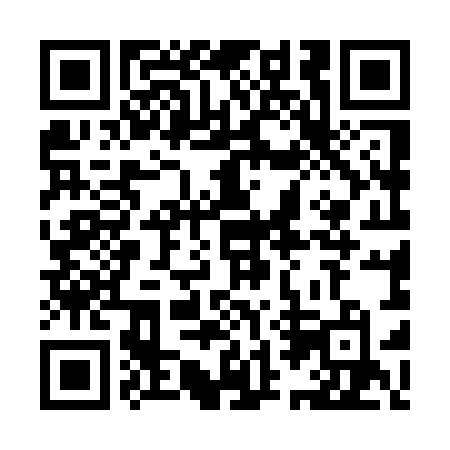 Prayer times for Port Washington, British Columbia, CanadaMon 1 Jul 2024 - Wed 31 Jul 2024High Latitude Method: Angle Based RulePrayer Calculation Method: Islamic Society of North AmericaAsar Calculation Method: HanafiPrayer times provided by https://www.salahtimes.comDateDayFajrSunriseDhuhrAsrMaghribIsha1Mon3:165:151:176:479:2011:192Tue3:165:151:186:479:2011:183Wed3:175:161:186:479:1911:184Thu3:175:171:186:479:1911:185Fri3:185:181:186:479:1811:186Sat3:185:181:186:479:1811:187Sun3:195:191:186:469:1711:188Mon3:195:201:196:469:1711:179Tue3:205:211:196:469:1611:1710Wed3:205:221:196:469:1511:1711Thu3:215:231:196:459:1511:1712Fri3:215:241:196:459:1411:1613Sat3:225:251:196:459:1311:1614Sun3:225:261:196:449:1211:1615Mon3:235:271:196:449:1111:1516Tue3:245:281:196:439:1011:1517Wed3:245:291:206:439:0911:1418Thu3:255:301:206:429:0811:1419Fri3:265:311:206:429:0711:1220Sat3:285:331:206:419:0611:1021Sun3:305:341:206:409:0511:0822Mon3:335:351:206:409:0411:0623Tue3:355:361:206:399:0311:0424Wed3:375:371:206:389:0211:0125Thu3:395:391:206:389:0010:5926Fri3:415:401:206:378:5910:5727Sat3:445:411:206:368:5810:5528Sun3:465:431:206:358:5610:5329Mon3:485:441:206:358:5510:5030Tue3:505:451:206:348:5410:4831Wed3:525:461:206:338:5210:46